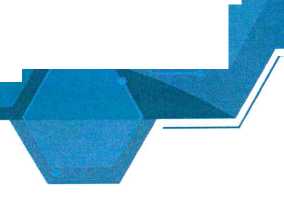 PowerWalkerДекларация за       съответствиеЗа следното оборудване:с настоящото се потвърждава, че отговаря на изискванията, посочени в Директива за ниско напрежение 2014/35/ЕС, Директива за електромагнитна съвместимост 2014/30/ЕС и Ограничение за употребата на определени опасни вещества (RoHS) 2011/65/ЕС, (ЕС) 2015/863. За оценка на съответствието с тези директиви бяха приложени следните стандарти:Директива за ниско напрежение:EN 62368-1:2014 (Second Edition)EMC Директива:EN 55032:2015, EN 55024:2010 + Al:2015EN 61000-3-2:2014 (for current rating <16A), EN 61000-3-3:2013RoHS Директива:EN IEC 63000:2018Следният вносител/производител е отговорен за тази декларация:Име на компанията:			BlueWalker GmbHАдрес на компанията:	Hellersbergstrasse 6, 41460 Neuss, GermanyТел. / Факс:			+49 213 120 617 59 / +49 213 120 617 57Следното лице е отговорно за тази декларация: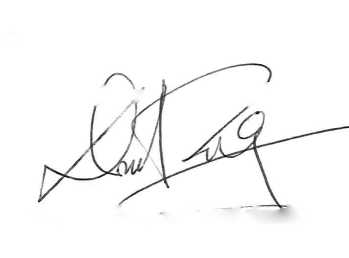 Име, Фамилия:	David TongПозиция:	Managing DirectorДата:	10.02.2022BlueWalker GmtI-Hellersbergstrasse 6
41460 Neuss, Germa'
Tel.:+49(0)2131 20648.
Fax:+49(0)2131 20617 5PowerWalker is a brand of BlueWalker GmbH Hellersbergerstrasse 6 • 41460 Neuss • GermanyPhone: +49 (0) 2131 / 206 17 59info@bluewalker.de • www.powerwaiker.com